Rental Contract Agreement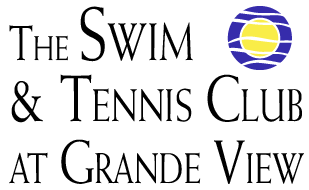 Member Rental Fee(s): 	Clubhouse Only	Clubhouse & Pool4 hrs.	$75	4 hrs. $1008 hrs. $100		8 hrs. $125	Non Member Fee(S):     Add $25.00 to above member ratesRefundable Rental Deposit:	$10060 people Maximum Adult Function40 people Maximum Teen FunctionRules:Adults, 21 years of age or older, may rent the Clubhouse, pick up the key, sign the contract and leave the $100.00 security deposit.  All money must be paid with renter’s personal check bearing their home address and phone number.  Payment of rental fee confirms reservation; failure to make prompt payment will result in cancellation.  Renter must be in attendance at function.  Cancellation Policy: 2 weeks notice required for refund.Grande View Estates Swim & Tennis Club is to be used for civic and social functions only. No business, religious, political, sorority or fraternity functions allowed.  Only one reservation is allowed at a time.  Holidays (November and December) may be booked after June 1, in fairness to all resident's.All teenage functions require an Alabaster Police Office to be in attendance at the expense of the renter.No alcoholic beverages, in any form, are allowed in the Grande View Estates Swim & Tennis Club or on Park grounds.  Smoking is not permitted inside the facility or on Club property.  The rental time is inclusive for set-up and cleanup.  Persons entering the facility prior to, or leaving after their allotted time will be fined $50.00.Renter is responsible for the set-up and cleanup. The kitchen is not equipped with a disposal; therefore, all garbage must be bagged and placed in garbage cans (located outside, on the side of the clubhouse).No decorations, banners, streamers, etc. are allowed on walls, windows, ceiling or other areas. This will cause loss of deposit money.  No open flames (candles, etc.) are permitted with exception of gas logs in the fireplace.No pets (dogs, cats, etc.) allowed in the Grande View Estates Swim & Tennis Club or surrounding park ground.The Grande View Estates Swim & Tennis Club closes at 11:00 p.m.  The building must thoroughly cleaned, all lights turned off (security lights are set to remain ON) and doors locked.After each function an inspection will be made of complete facility to determine if all rules have been followed.  If facility is not properly cleaned, a $20.00 per person, per hour fine will be assessed, with a minimum of 1 hour for 2 people ($40.00 minimum fee). Your signature below indicates agreement with contract and responsibility for any and all damages.  Abuse of rules will result in disqualification of future use of facilities and also a fine.  Director of Community Programs facilities chairperson will have final authority. I accept responsibility of the above rules.Member Name (Please Print):	______________________________________________________	Signature:	______________________________________________________	Address:	______________________________________________________	Phone #:	______________________________________________________	Date & Time of Rental: 	______________________________________________________	$100 Refundable Deposit:	Yes No		Member Rental Fees: 	 $75 Clubhouse (4 hrs.)	 $100 Clubhouse & Pool (4 hrs.) 		 $100 Clubhouse (8 hrs.)	 $125 Clubhouse & Pool (8 hrs.)    Non Member Rental Fees:		 $100 Clubhouse (4 hrs.)	 $125 Clubhouse & Pool (4 hrs.)		 $125 Clubhouse (8 hrs.)	 $150 Clubhouse & Pool (8 hrs.)Deposit Check #_______________	Rental Check #_______________MAKE CHECK PAYABLE TO: GVST CLUB